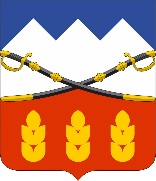 ФИНАНСОВОЕ УПРАВЛЕНИЕ
АДМИНИСТРАЦИИПРЕДГОРНОГО МУНИЦИПАЛЬНОГО ОКРУГА СТАВРОПОЛЬСКОГО КРАЯП Р И К А З 23 декабря 2021 года               ст. Ессентукская                                    № 249 о/д  О внесении изменений в приказ финансового управления администрации Предгорного муниципального округа от 15.12.2020 года № 10 о/д « Об утверждении Порядка составлении и ведения сводной бюджетной росписи бюджета Предгорного муниципального округа Ставропольского края и бюджетных росписей главных распорядителей средств бюджета Предгорного муниципального округа Ставропольского края (главных администраторов источников финансирования дефицита бюджета Предгорного муниципального округа Ставропольского края) и лимитов бюджетных обязательств» (с изменениями, внесенными приказом финансового управления Предгорного муниципального округа Ставропольского края от 05.08.2021г. N 142 о/д).В соответствии со статьями 217, 219.1 Бюджетного кодекса Российской Федерации и Положением о бюджетном процессе в Предгорном муниципальном округе Ставропольского краяПРИКАЗЫВАЮ1. Дополнить приказ финансового управления администрации Предгорного муниципального округа от 15.12.2020 года № 10 о/д « Об утверждении Порядка составлении и ведения сводной бюджетной росписи бюджета Предгорного муниципального округа Ставропольского края и бюджетных росписей главных распорядителей средств бюджета Предгорного муниципального округа Ставропольского края (главных администраторов источников финансирования дефицита бюджета Предгорного муниципального округа Ставропольского края) и лимитов бюджетных обязательств» пунктом 2 1 следующего содержания:       «2 1 Показатели сводной бюджетной росписи бюджета Предгорного муниципального округа Ставропольского края и лимитов бюджетных обязательств на текущий финансовый год и плановый период прекращают свое действие в отношении первого и второго года планового периода в последний рабочий день текущего финансового года.Прекращение действия показателей сводной бюджетной росписи бюджета Предгорного муниципального округа  Ставропольского края и лимитов бюджетных обязательств первого и второго года планового периода в текущем финансовом году оформляется уведомлениями о бюджетных ассигнованиях по расходам бюджета Предгорного муниципального округа  Ставропольского края, по источникам финансирования дефицита бюджета Предгорного муниципального округа Ставропольского края и лимитам бюджетных обязательств по формам согласно таблиц 3 и 4 приложения 1 и таблице 2 приложения 2 к Порядку ".2. Отделу планирования бюджета финансового управления администрации Предгорного муниципального округа Ставропольского края довести настоящий приказ до сведения главных распорядителей средств бюджета Предгорного муниципального округа Ставропольского края.3. Контроль за исполнением настоящего приказа возложить на начальника отдела планирования бюджета финансового управления администрации Предгорного муниципального округа Ставропольского края В.В. Бения.4. Настоящий приказ вступает в силу со дня его подписания.Начальник	управления                                                      	           Т.Б. ПодникС приказом ознакомлены: Приказ подготовил начальник ОПБ Бения В.В.